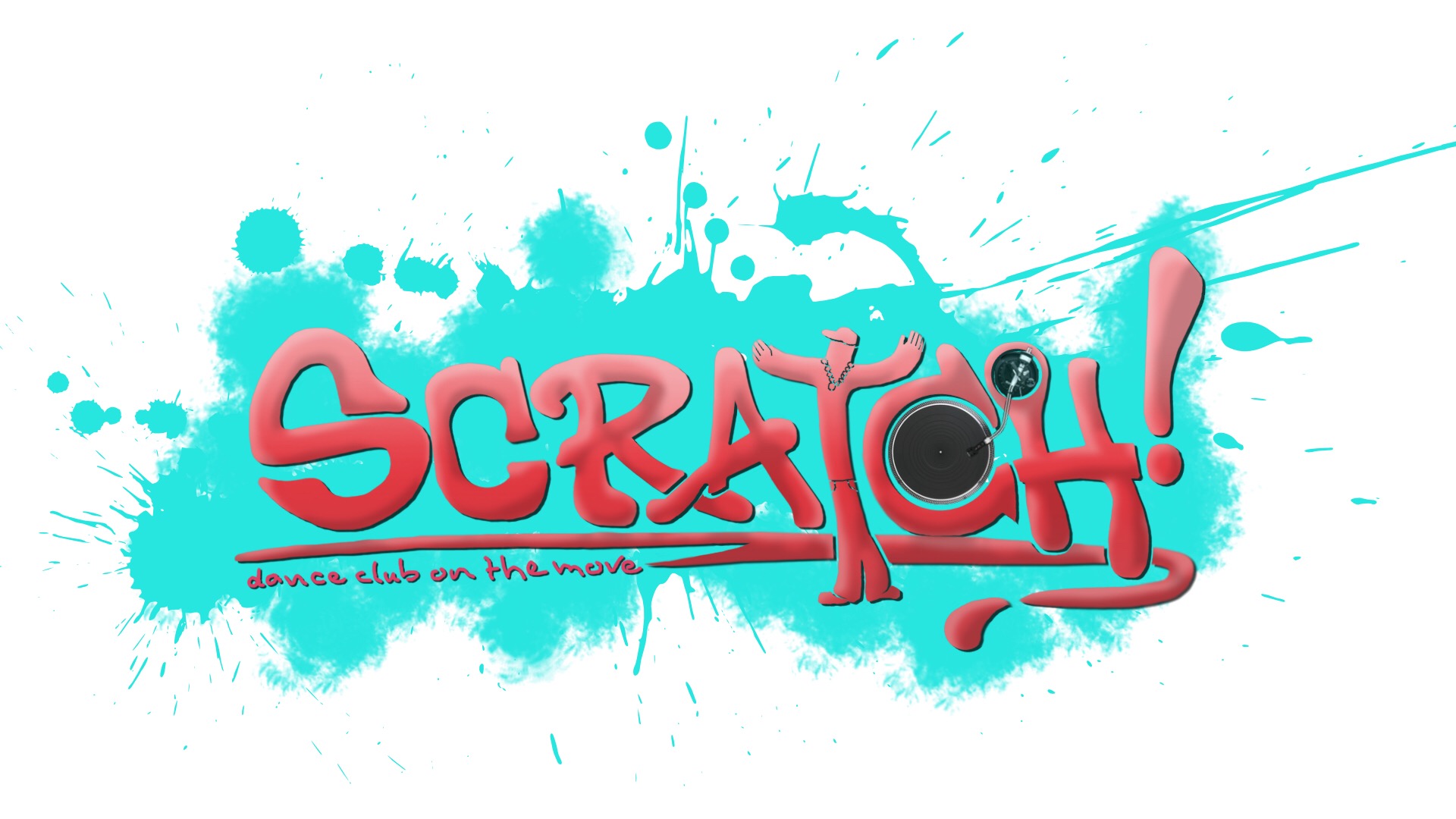                                                                INSCHRIJVINGSFORMULIERProefles / Dansjaar 2021 - 2022Wenst in te schrijven voor:De groepen worden ingedeeld op dansbekwaamheid. De leeftijden zijn slechts indicatiefPrivacyverklaring: Uw persoonsgegevens worden verwerkt door Dansclub Scratch! vzw, voor ledenbeheer en organisatie van activiteiten op basis van de contractuele relatie als gevolg van uw inschrijving en voor direct marketing (om u op de hoogte te houden van onze activiteiten) op basis van ons gerechtvaardigd belang om sport aan te bieden. Indien u niet wenst dat we uw gegevens verwerken met het oog op direct marketing, volstaat het ons dat mee te delen op contacteren@dansclub-scratch.be. Via dat adres kan u ook altijd vragen welke gegevens wij over u verwerken en ze verbeteren of laten wissen, of ze vragen over te dragen. Een meer uitgebreid overzicht van ons beleid op vlak van verwerking van persoonsgegevens vindt u op www.dansclub-scratch.be__________________________________________________________________________
  welke?               O JA  ELKE                                 Voornaam:
             VOORBEHOUDEN AAN DE CLUB                                                              Naam & VoornaamStraat & nrPostcode - GemeenteGeboortedatumZiekte of beperking waarmee rekening dient gehouden te worden(bv suikerziekte, allergie ……)Ziekte of beperking waarmee rekening dient gehouden te worden(bv suikerziekte, allergie ……)Contactgegevens van de ouders enkel in te vullen indien danser een  minderjarige  isContactgegevens van de ouders enkel in te vullen indien danser een  minderjarige  isContactgegevens van de ouders enkel in te vullen indien danser een  minderjarige  isContactgegevens:Gsm N°sMailadressenDANSERMOEDERVADERAttest  terugbet.  MutualiteitNEEN JA – Welke?  (CM / OZ / VNZ /VOORZORG / LIB. )Lid bij andere dansclub:NEENJA – Welke?LIDNUMMER Dansport VlaanderenLIDNUMMER Dansport VlaanderenKleuterdans (3-4j)- Little starsFreestyle (8 - 10j)Kleuterdans (4-5j)- Funky Monkey’sFreestyle (+11j)Kids dance (6-7j)Breakdance beginners (vanaf 7j)Streetdance ( 8-10j)- RookiesBreakdance gevorderdenStreetdance ( 10-11j)- Party RockersStreetdance (11-12j)- Rhythm RebelsBuikdans Beginners (+14j)Streetdance gevorderd- HoodiesBuikdans EliteStreetdance gevorderd – XPDBuikdans gevorderdenStreetdance adultsCountrydance Overdag maandagUrbanized (+12j)Countrydance - vrijdagavondYoung Urbanized (-12j)Countrydance - TremeloCursusCLUBNUMMER          121VerzekeringBETALING:                                   KortingOCash            TotaalOOverschrijving